Utility Name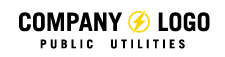 Address Line 1Address Line 2City/State/ZipEmailFaxOptional Data Collection Tool - Custom Program Completion Report This is an optional data collection form provided as a resource to utility customers.  This document, or a utility document with all this required information, should be held in the customer file.  After the BEETS system goes live, this data will be entered in BEETS as required fields.Utility InformationProgram InformationEnergy SavingsSummaryUtilityDate Completion Report Submitted to BPAUtility Contact Name and Phone Utility Contact EmailDescribe the implemented Program.Describe any modifications to the Program from the accepted proposal.Savings Methodology  M&V    EvaluatedWho Performed the Energy Savings Calculations  Utility  Utility Third Party ContractorThird Party Contact Information (Company, Name, Email, Phone)If Evaluated:  Provide the Evaluation ReportDescribe any modifications to the Evaluation Plan from the accepted proposal.If M&V:  Describe the M&V Plan used, including:-Baseline Conditions, current practice or pre-condition-Pre metering whole building, affected end use or none-Post metering whole building, affected end use or none-Model type – engineering, regression or indexingDescribe any modifications to the M&V Plan from the accepted proposal.Program Start DateProgram Completion DateActual Number of SitesActual Program Busbar kWh SavingsActual Program CostActual Program TRC B/C RatioPercentage of EEI Funding Requested:  ______________________Percentage of Funds Not Requested:    ______________________Allocated EEI kWh Savings:                     _____________________________Allocated Self-Funded kWh Savings:    _____________________________